Exhibit N: Points or Future Reviews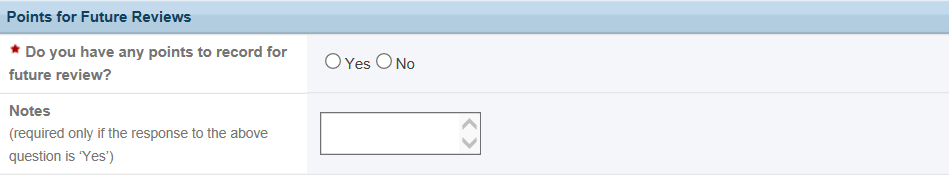 